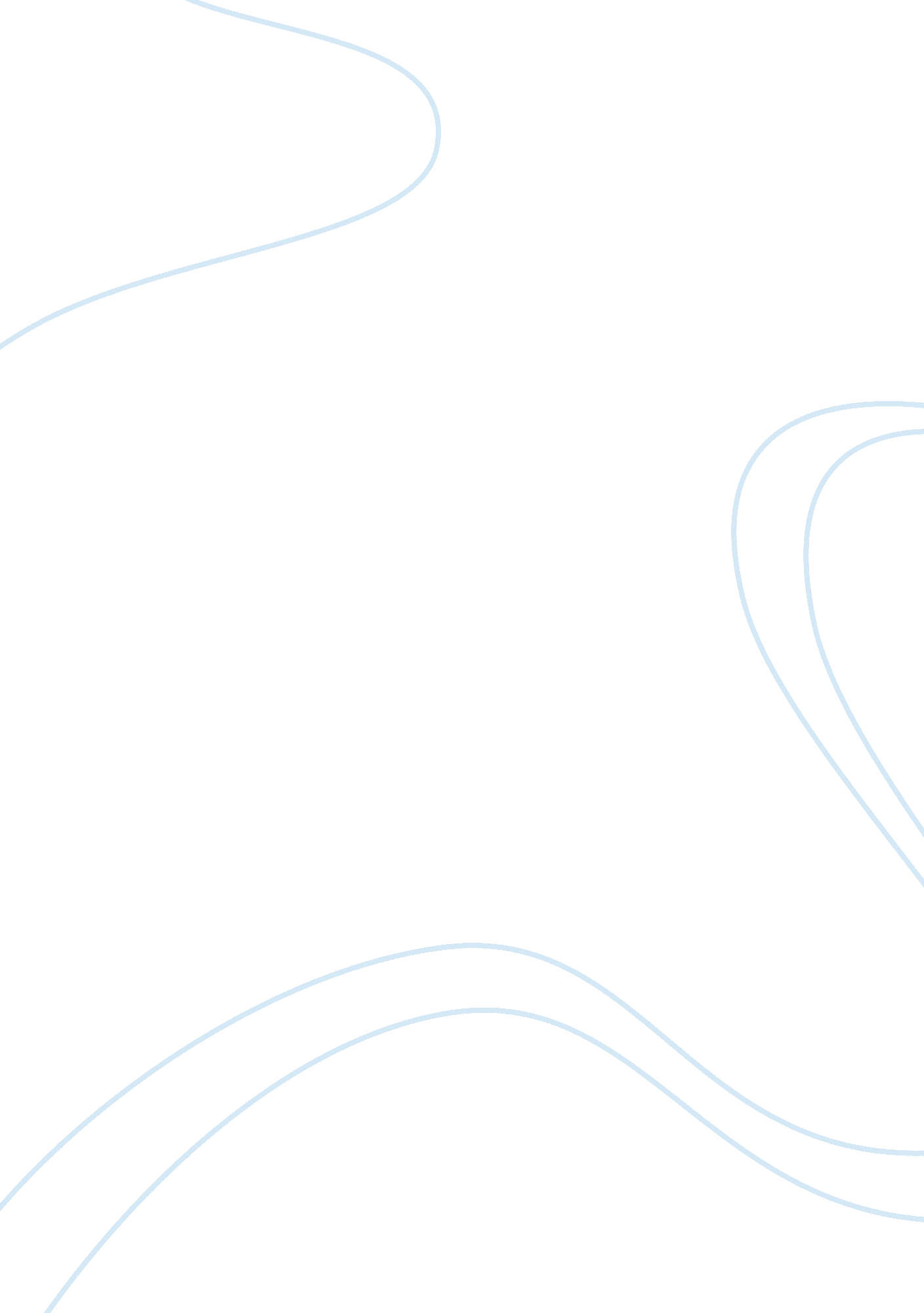 12 angry men and to kill a mockingbirdLiterature, American Literature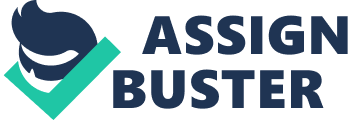 Compare and contrast the two trials of Tom Robinson inTo Kill a Mockingbirdand Twelve Angry Men. Similarities: In To Kill a Mockingbird, Atticus defends Tom Robinson even though there was little chance he could win the trial. He did all he could to help Tom, and put 100% effort into the trial. In Twelve Angry Men, juror number 8 defends the boy, even though everyone else believes he’s guilty. They both did not give up and in it till the end. They are dealing with prejudice in both. In To Kill a Mockingbird, the prejudice is seen because Tom is a black man going against a white man’s word, and the jury is all white and prejudice. In Twelve Angry Men, prejudice is seen because the boy in trial is from the slums; he is criticized because of where he lives. Juror # 8 and Atticus both use evidence and facts to prove their point. They use logos. In both the book and the play, a life is at stake. The defendant would be put in the chair if proven guilty. You never find out if the defendant is truly innocent or guilty. You only find out what the jury decides. The words of witnesses are doubtful. Differences: Atticus lost the trial, but juror # 8 convinced the rest of the jury to vote “ not guilty”. Atticus is a lawyer, so he was defending Tom in court. Juror # 8 was part of the jury and was defending the boy against the rest of the jury, trying to get them to vote “ not guilty” Tom is accused of rape; the boy is accused of murder. In Twelve Angry Men, there is more physical evidence of the crime then in To Kill a Mockingbird. In To Kill a Mockingbird there is mostly just the word of witnesses for evidence. 